REMEMBER: it is each member of staff’s personal and individual responsibility to seek clarification if there is any part of this policy that you are uncertain of or do not understand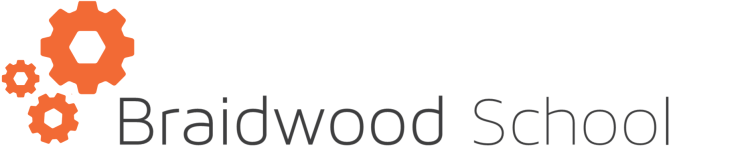 Turning Potential into SuccessSupporting Learners with Medical Conditions PolicyContents:Statement of intentKey roles and responsibilitiesDefinitions Training of staffThe role of the childIndividual Healthcare Plans (IHCPs)MedicinesEmergenciesAvoiding unacceptable practiceInsuranceComplaintsAppendicesIndividual healthcare plan implementation procedureIndividual healthcare plan templateParental agreement for a school to administer medicine templateRecord of medicine administered to an individual child templateRecord of medicine administered to all childrenStaff training record – administration of medicinesContacting emergency servicesModel letter inviting parents to contribute to individual healthcare plan developmentStatement of intentBraidwood Trust School for the Deaf wishes to ensure that learners with medical conditions receive appropriate care and support at school. This policy has been developed in line with the Department for Education’s guidance released in April 2014 – “Supporting learners at school with medical conditions”.Ofsted places a clear emphasis on meeting the needs of learners with SEN and Disabilities and this includes children with medical conditionsKey roles and responsibilitiesThe Local Authority (LA) is responsible for:Promoting cooperation between relevant partners and stakeholders regarding supporting learners with medical conditions.Providing support, advice and guidance to schools and their staff.Making alternative arrangements for the education of learners who need to be out of school for fifteen days or more due to a medical condition.The Governing Body is responsible for:The overall implementation of the Supporting Learners with Medical Conditions Policy and procedures of Braidwood School.Ensuring that the Supporting Learners with Medical Conditions Policy, as written, does not discriminate on any grounds including, but not limited to: ethnicity/national origin, culture, religion, gender, disability or sexual orientation.Handling complaints regarding this policy as outlined in the school’s Complaints Policy. Ensuring that all learners with medical conditions are able to participate fully in all aspects of school life.Ensuring that relevant training provided is delivered to staff members who take on responsibility to support children with medical conditions.Guaranteeing that information and teaching support materials regarding supporting learners with medical conditions are available to members of staff with responsibilities under this policy.Keeping written records of any and all medicines administered to individual learners and across the school population.Ensuring the level of insurance in place reflects the level of risk. The Head Teacher is responsible for:The day-to-day implementation and management of the Supporting Learners with Medical Conditions Policy and procedures of Braidwood School.Making staff aware of this policy.Liaising with healthcare professionals regarding the training required for staff.Making staff who need to know aware of a child’s medical condition.Developing Individual Healthcare Plans (IHCPs).Ensuring a sufficient number of trained members of staff are available to implement the policy and deliver IHCPs in normal, contingency and emergency situations.Ensuring the correct level of insurance is in place for teachers who support learners in line with this policy.Contacting the school nursing service in the case of any child who has a medical condition.Staff members are responsible for:Taking appropriate steps to support children with medical conditions.Where necessary, making reasonable adjustments to include learners with medical conditions into lessons.Administering medication, if they have agreed to undertake that responsibility.Undertaking training to achieve the necessary competency for supporting learners with medical conditions, if they have agreed to undertake that responsibility.Familiarising themselves with procedures detailing how to respond when they become aware that a learner with a medical condition needs help.School nurses are responsible for:Notifying the school when a child has been identified with requiring support in school due to a medical condition.Liaising locally with lead clinicians on appropriate support.Parents and carers are responsible for:Keeping the school informed about any changes to their child/children’s health.Completing a parental agreement for school to administer medicine before bringing medication into school.Providing the school with the medication their child requires and keeping it up to date.Collecting any leftover medicine at the end of the course or year.Discussing medications with their child/children prior to requesting that a staff member administers the medication.Where necessary, developing an Individual Healthcare Plan (IHCP) for their child in collaboration with the Head Teacher, other staff members and healthcare professionals.Definitions“Medication” is defined as any prescribed or over the counter medicine.“Prescription medication” is defined as any drug or device prescribed by a doctor.A “staff member” is defined as any member of staff employed at Braidwood School, including teachers.
Training of staffTeachers and support staff will receive training on the Supporting Learners with Medical Conditions Policy as part of their new starter induction.Teachers and support staff will receive regular and ongoing training as part of their development.The clinical lead for staff training related to medical conditions is the Head Teacher.No staff member may administer prescription medicines or undertake any healthcare procedures without undergoing training specific to the responsibility, including administeringNo staff member may administer drugs by injection unless they have received training in this responsibilityThe school will keep a record of training undertaken and a list of staff qualified to undertake responsibilities under this policy.The role of the childChildren who are competent will be encouraged to take responsibility for managing their own medicines and procedures.Where possible, learners will be allowed to carry their own medicines and devices. Where this is not possible, their medicines will be located in an easily accessible location.If learners refuse to take medication, parents will be informed so that alternative options can be explored.Where appropriate, learners will be encouraged to take their own medication under the supervision of a teacher.Individual Healthcare Plans (IHCPs)Where necessary, an Individual Healthcare Plan (IHCP) will be developed in collaboration with the learner, parents/carers, Head Teacher, Special Educational Needs Team Leads and medical professionals.IHCPs will be easily accessible whilst preserving confidentiality.IHCPs will be reviewed at least annually or when a child’s medical circumstances change, whichever is sooner.Where a learner has an Education, Health and Care plan or special needs statement, the IHCP will be linked to it or become part of it.When a child is returning from a period of hospital education or alternative provision or home tuition, we will work with the LA and education provider to ensure that the IHCP identifies the support the child needs to reintegrate.MedicinesWhere possible, it is preferable for medicines to be prescribed in frequencies that allow the learner to take them outside of school hours.If this is not possible, prior to staff members administering any medication, the parents/carers of the child must complete and sign a parental agreement for a school medicine administered medicine form.No child will be given any prescription or non-prescription medicines without written parental consent except in exceptional circumstances.Where a learner is prescribed medication without their parents’/carers’ knowledge, every effort will be made to encourage the learner to involve their parents while respecting their right to confidentiality.No child under 16 years of age will be given medication containing aspirin without a doctor’s prescription.Medicines MUST be in date, labelled, and provided in the original container (except in the case of insulin which may come in a pen or pump) with dosage instructions from a pharmacist. Medicines which do not meet these criteria will not be administered.A maximum of four weeks supply of the medication may be provided to the school at one time.Controlled drugs may only be taken on school premises by the individual to whom they have been prescribed. Passing such drugs to others is an offence which will be dealt with under our Drug and Alcohol Policy.Medications will be stored in the Head Teacher’s office.Any medications left over at the end of the course will be returned to the child’s parents.Written records will be kept of any medication administered to children.Learners will never be prevented from accessing their medication.Braidwood School cannot be held responsible for side effects that occur when medication is taken correctly.EmergenciesMedical emergencies will be dealt with under the school’s emergency procedures.Where an Individual Healthcare Plan (IHCP) is in place, it should detail:What constitutes an emergency.What to do in an emergency.Learners will be informed in general terms of what to do in an emergency such as telling a teacher.If a learner needs to be taken to hospital, a member of staff will remain with the child until their parents arrive.Avoiding unacceptable practiceBraidwood understands that the following behaviour is unacceptable:Assuming that learners with the same condition require the same treatment.Ignoring the views of the learner and/or their parents.Ignoring medical evidence or opinion.Sending learners home frequently or preventing them from taking part in activities at schoolSending the learner to the medical room or school office alone if they become ill.Penalising learners with medical conditions for their attendance record where the absences relate to their condition.Making parents feel obliged or forcing parents to attend school to administer medication.Creating barriers to children participating in school life, including school trips.Refusing to allow learners to eat, drink or use the toilet when they need to in order to manage their condition.InsuranceTeachers who undertake responsibilities within this policy are covered by the school’s insurance.Full written insurance policy documents are available to be viewed by members of staff who are providing support to learners with medical conditions. Those who wish to see the documents should contact the Head Teacher.ComplaintsThe details of how to make a complaint can be found in the Complaints Policy:Stage 1 - Complaint Heard by Staff MemberStage 2 - Complaint Heard by Head TeacherStage 3 – Complaint Heard by Governing Bodies’ Complaints Appeal Panel (CAP)Appendix 1 - Individual healthcare plan implementation procedure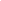 Individual Healthcare Plan for the Administration of Medicines in SchoolParental agreement for a school to administer medicine The school will not give your child medicine unless you complete and sign this form, and the school has a policy that the staff can administer medicine.The above information is, to the best of my knowledge, accurate at the time of writing and I give consent to school/setting staff administering medicine in accordance with the school/setting policy. I will inform the school/setting immediately, in writing, if there is any change in dosage or frequency of the medication or if the medicine is stopped.Signature(s)		              Date	Record of medicine administered to an individual child Staff signature		Staff training record – administration of medicinesI confirm that *********** has received the training detailed above and is competent to carry out any necessary treatment. I recommend that the training is updated by *******.Trainer’s signature		Date		I confirm that I have received the training detailed above.Staff signature		Date		Suggested review date  	 Contacting emergency servicesRequest an ambulance - dial 999, ask for an ambulance and be ready with the information below.Speak clearly and slowly and be ready to repeat information if asked.Your telephone number – 0121 464 5558Your name.Your location as follows: Braidwood School, Bromford Road B36 8AFThe exact location of the patient within the school.The name of the child and a brief description of their symptoms.The best entrance to use and state that the crew will be met and taken to the patient.Put a completed copy of this form by the phone.Letter inviting parents to contribute to individual healthcare plan developmentDear Parent,RE: DEVELOPING AN INDIVIDUAL HEALTHCARE PLAN FOR YOUR CHILDThank you for informing us of your child’s medical condition. I enclose a copy of the school’s policy for supporting learners at school with medical conditions for your information.A central requirement of the policy is for an individual healthcare plan to be prepared, setting out what support each learner needs and how this will be provided. Individual healthcare plans are developed in partnership with the school, parents/carers, learners, and the relevant healthcare professional who can advise on your child’s case.  The aim is to ensure that we know how to support your child effectively and to provide clarity about what needs to be done, when and by whom. Although individual healthcare plans are likely to be helpful in the majority of cases, it is possible that not all children will require one. We will need to make judgements about how your child’s medical condition impacts their ability to participate fully in school life, and the level of detail within plans will depend on the complexity of their condition and the degree of support needed.A meeting to start the process of developing your child’s individual health care plan has been scheduled for xx/xx/xx.  I hope that this is convenient for you and would be grateful if you could confirm whether you are able to attend. The meeting will include add details of team. Please let us know if you would like us to invite another medical practitioner, healthcare professional or specialist and provide any other evidence you would like us to consider at the meeting as soon as possible. If you are unable to attend, it would be helpful if you could complete the attached individual healthcare plan template and return it, together with any relevant evidence, for consideration at the meeting.  I or add name of other staff lead would be happy for you contact me [them] by email or to speak by phone if this would be helpful.Yours sincerely,Name of Head TeacherDescribe medical needs and give details of child’s symptoms, triggers, signs, treatments, facilities, equipment or devices, environmental issues etc.Name of medication, dose, method of administration, when to be taken, side effects, contra-indications, administered by/self-administered with/without supervision.Daily care requirements Specific support for the learner’s educational, social and emotional needsArrangements for school visits/trips etc.Other informationDescribe what constitutes an emergency, and the action to take if this occursWho is responsible in an emergency (state if different for off-site activities)Plan developed withStaff training needed/undertaken – who, what, whenForm copied toDate for review to be initiated byName of childDate of birthGroup/class/formMedical condition or illnessMedicineName/type of medicine(as described on the container)Expiry datedaymonth yearDosage and methodTimingSpecial precautions/other instructionsAre there any side effects that the school/setting needs to know about?Self-administration – y/nProcedures to take in an emergencyNB: Medicines must be in the original container as dispensed by the pharmacyContact DetailsNB: Medicines must be in the original container as dispensed by the pharmacyContact DetailsNB: Medicines must be in the original container as dispensed by the pharmacyContact DetailsNB: Medicines must be in the original container as dispensed by the pharmacyContact DetailsNB: Medicines must be in the original container as dispensed by the pharmacyContact DetailsNameDaytime telephone no.Relationship to childAddressI understand that I must deliver the medicine personally toKaren SaywoodKaren SaywoodKaren SaywoodKaren SaywoodName of childDate medicine provided by parent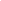 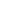 Group/class/formQuantity receivedName and strength of medicineExpiry date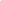 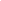 Quantity returnedDose and frequency of medicineDateTime givenDose givenStaff MemberWitnessBalance RemainingDateTime givenDose givenStaff MemberWitnessBalance RemainingName:Type of training received:Date of training completed:Training provided by:Profession and title: